SECRETARIA DE ESTADO DA AGRICULTURA, DO DESENVOLVIMENTO AGRÁRIO E DA PESCA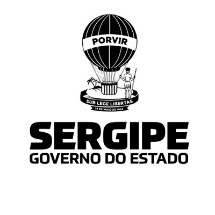 DIRETORIA ADMINISTRATIVA E FINANCEIRA	RELATÓRIO DE QUITAÇÃO DE FOLHA DE PAGAMENTO - 2024PERÍODOLÍQUIDO DA FOLHAAUXÍLIOSAUXÍLIOSAUXÍLIOSPERÍODOLÍQUIDO DA FOLHAAlimentaçãoSaúdeOutrosQuitação da Folha LiquidaConsignaçõesEncargosJANEIRO422.614,86400,0016.481,862.750,3831.01.202442.866,90127.422,68FEVEREIROMARÇOABRIL451.351,331.400,0015.293,003.074,5829.04.202451.750,39134.288,20MAIO474.770,961.400,0017.584,462.809,9826.05.202450.268,63139.534,64JUNHOJULHOAGOSTOSETEMBROOUTUBRONOVEMBRODEZEMBRO13º - NATALINA